СРЕДЊА ШКОЛА У КОЈОЈ СУ ПРЕДАТА ДОКУМЕНТА (попуњава средња школа)Пун назив средње школеПРИЈАВА ЗА ПОЛАГАЊЕ ПРИЈЕМНОГ ИСПИТА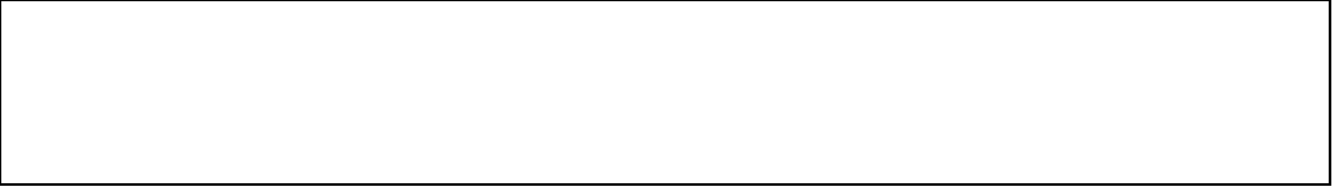 Упутство за попуњавање:  У поље означено са „Пун назив образовног профила / групе образовних профила“ уписати једну од опција које имају сиву боју позадине са наредне стране формулара, а које представљају образовни профил за који се жели полагати пријемни.У поље означено са „Пун назив теста“ уписати назив конкретног теста који припада одабраном образовном профилу / групи образовних профила који су наведени на наредној страни формулара. Остала поља попунити идентификационим подацима ученика – кандидата за полагање пријемног испита. ШИФРА И НАЗИВ ОБРАЗОВНОГ ПРОФИЛА ЗА КОЈИ СЕ ВРШИ ПРИЈАВА (погледати полеђину):Пун назив образовног профила / групе образовних профилаРАДИ ПОЛАГАЊА ПРИЈЕМНОГ ИСПИТА ПРИЈАВЉУЈЕМ ПОЛАГАЊЕ СЛЕДЕЋИХ ТЕСТОВА (погледати полеђину):Пун назив тестаПун назив тестаИМЕ И ПРЕЗИМЕ УЧЕНИКА:	ОСМОЦИФРЕНА ШИФРА УЧЕНИКА:  	(уколико је додељена)ОСНОВНА ШКОЛА КОЈУ УЧЕНИК ПОХАЂА И ОПШТИНА КОЈОЈ ШКОЛА ПРИПАДА:ИМЕ И ПРЕЗИМЕ РОДИТЕЉА / ДРУГОГ ЗАКОНСКОГ ЗАСТУПНИКА:АДРЕСА ЕЛЕКТРОНСКЕ ПОШТЕ РОДИТЕЉА / ДРУГОГ ЗАКОНСКОГ ЗАСТУПНИКА:	КОНТАКТ ТЕЛЕФОН:ТЕСТОВЕ ЖЕЛИМ ДА ПОЛАЖЕМ НА ______________________________________________________________ ЈЕЗИКУУнети матерњи језикУКОЛИКО ЈЕ УЧЕНИКУ ПОТРЕБНО ПРИЛАГОЂАВАЊЕ, ЗАОКРУЖИТИ ТИП ПРИЛАГОЂАВАЊА:а) начина полагања пријемног испита (простора, услова, присуства личног пратиоца – изузетно)  б) формата теста, задатака и другог писаног материјала (увећан фонт, Брајева азбука, тест на рачунару, аудио-инструкција, асистивне технологије и сл.) в) остали специфични начини полагања и израде теста / задатака у складу са потребом прилагођавања (навести __________________________________________________________________________) 	ДОКУМЕНТАЦИЈУ ПРЕДАОСвојим потписом потврђујем да сам сагласан да: Податке дајем без било какве присиле и заблуде, потпуно свестан сврхе и циља прикупљања и њихове обраде. Сагласан сам да се моји лични подаци користе у складу са законом којим се регулише заштита података о личности, али само у сврху и због циља због којих су дати. Моји лични подаци се не могу достављати другим лицима без моје писмене сагласности.* Средња школа потврђује пријем пријаве путем имејла.** Уколико је пријава предата непосредно у школи, средња школа потврђује пријем на другом примерку пријаве.Ученици са посебним способностима за филолошке науке:1. Тест матерњег језика – српски језик2. Тест матерњег језика – мађарски језик3. Тест страног језика – енглески језик4. Тест страног језика – немачки језик5. Тест страног језика – француски језик6. Тест страног језика – руски језикНапомена: Ученик полаже испит из два дела – полагањем теста  из матерњег језика (тестови 1 или 2) и полагањем теста из страног језика (тестови 3, 4, 5 или 6) Ученици са посебним способностима за математику:1. Тест из математике (тип А)Ученици са посебним способностима за физику:1. Тест из физике2. Тест из математике (тип Б)Напомена: Ученик бира да ли ће полагати један или оба теста. У случају полагања оба теста, рачуна му се само бољи резултат. Ученици са посебним способностима за рачунарство и информатику:1. Тест из математике (тип Б)Ученици са посебним способностима за биологију и хемију:1. Тест из биологије2. Тест из хемијеНапомена: Ученик бира да ли ће полагати један или оба теста. У случају полагања оба теста, рачуна му се само бољи резултат. Ученици са посебним способностима за географију и историју:1. Тест из историје2. Тест из географијеНапомена: Ученик бира да ли ће полагати један или оба теста. У случају полагања оба теста, рачуна му се само бољи резултат. Ученици са посебним способностима за сценску и аудио-визуелну уметност:	1. Тест из опште културеУченици са посебним способностима за спорт:1. Евиденција остварених спортских резултатаОбразовни профил у коме се део наставе остварује на страном језику:1. Испит знања енглеског језика2. Испит знања немачког језика3. Испит знања француског језика4. Испит знања руског језикаНапомена: У зависности од језика на коме се остварује део наставе, ученик пријављује испит из одговарајућег језика.Образовни профили у области уметности:1. Испит у складу са условима конкурсаНапомена: Испит се састоји из три дела – цртања, сликања и вајања. Балетска школа – одсек за класичан балет:1. Испит у складу са условима конкурсаНапомена: Испит се полаже из три дела: 1) класични балет и балетска варијација, 2) сценичност, 3) физичке предиспозиције.Балетска школа – одсек за савремену игру:1. Испит у складу са условима конкурсаНапомена: Испит се полаже из три дела: 1) класични балет и савремена кореографија, 2) сценичност, 3) физичке предиспозиције.Балетска школа – одсек за народну игру:1. Испит у складу са условима конкурсаНапомена: Испит се полаже из три дела: 1) играчке способности, 2) сценичност и физичке предиспозиције, 3) слух-ритам-меморија.Школа за музичке таленте – музички извођач класичне музике:1. Главни предмет: виолина2. Главни предмет: виола3. Главни предмет: виолончело4. Главни предмет: контрабас5. Солфеђо са теоријом музикеНапомена: Испит се полаже из два дела: један од инструмената (1–4); солфеђо са теоријом музике (5) Одсек за музичку теорију – музички сарадник , Одсек за музичку продукцију и обраду звука – дизајнер звука:1. Испит у складу са условима конкурсаНапомена: Испит се полаже из три дела: 1) писмени испит из солфеђа, 2) усмени испит из солфеђа, 3) тест из теорије музике.Вокално-инструментални одсек – музички извођач класичне музике:1. Главни предмет: соло певање2. Главни предмет: клавир3. Главни предмет: хармоника4. Главни предмет: гитара5. Главни предмет: харфа6. Главни предмет: удараљке7. Главни предмет: виолина8. Главни предмет: виола9. Главни предмет: контрабас10. Главни предмет: виолончело11. Главни предмет: флаута12. Главни предмет: кларинет13. Главни предмет: саксофон14. Главни предмет: обоа15. Главни предмет: фагот16. Главни предмет: труба17. Главни предмет: тромбон18. Главни предмет: хорна19. Главни предмет: туба20. Главни предмет: тамбура Е-прим21. Главни предмет: тамбура А-бас прим22. Главни предмет: мандолина23. Главни предмет: оргуље24. Главни предмет: чембало25. Солфеђо са теоријом музикеНапомена: Испит се полаже из два дела: главни предмет: соло певање или један од инструмената: (1–24); солфеђо са теоријом музике (25).Вокално-инструментални одсек – музички извођач ране музике:1. Главни предмет: рано певање2. Главни предмет: чембало3. Главни предмет: оргуље4. Главни предмет: лаута5. Главни предмет: барокна виолина и виола6. Главни предмет: барокно виолончело7. Главни предмет: виола да гамба8. Главни предмет: блок флаута9. Главни предмет: траверсо флаута10. Солфеђо са теоријом музикеНапомена: Испит се полаже из два дела: главни предмет: рано певање или један од инструмената: (1–9); солфеђо са теоријом музике (10).Џез одсек – музички извођач џез музике:1. Главни предмет: џез певање2. Главни предмет: џез гитара3. Главни предмет: бас гитара4. Главни предмет: џез контрабас5. Главни предмет: џез саксофон6. Главни предмет: џез бубњеви7. Главни предмет: џез клавир8. Главни предмет: џез труба9. Солфеђо са теоријом музикеНапомена: Испит се полаже из два дела: главни предмет: џез певање или један од инструмената: (1–8); солфеђо са теоријом музике (9).Одсек за српско традиционално певање и свирање – музички извођач српског традиционалног певања и српског традиционалног свирања:1. Главни предмет: српско традиционално певање2. Главни предмет: фрула3. Главни предмет: гусле4. Главни предмет: кавал5. Солфеђо са теоријом музикеНапомена: Испит се полаже из два дела: главни предмет: српско традиционално певање или један од инструмената: (1–4); солфеђо са теоријом музике (5).Одсек за црквену музику – музички извођач црквене музике:1. Главни предмет: црквено певање са типиком за православни смер – музички извођач црквене музике (православни смер)2. Главни предмет: оргуље за католички и протестантски смер – музички извођач црквене музике (католички и протестантски смер)3. Солфеђо са теоријом музикеНапомена: Испит се полаже из два дела: црквено певање са типиком (1) или оргуље (2); солфеђо са теоријом музике (3).